DAFTAR PUSTAKAArikunto, Suharsimi. 2006. Prosedur Penelitian Suatu Pendekatan Praktik. Jakarta: Rineka Cipta.Dagun, SM. 2002. Psikologi keluarga. Jakarta: Rineka Cipta.Gea, Antonius dkk. 2005. Relasi dengan Diri Sendiri. Jakarta: PT. GramediaGunawan, H. Ary. 2000. Sosiologi pendidikan. Jakarta: Rineka CiptaIhromi, T.O. 1999. Bunga Rampai Sosiologi Keluarga. Jakarta: Yayasan Obor Indonesia.Khairuddin. 2002. Sosiologi Keluarga. Yogyakarta: Liberty.Lie, Anita & Sarah. 2004. 101 Cara Mendidik Kemandirian dan Tanggung Jawab Anak. Jakarta: PT. Elex Media Komputindo.Moleong, Lexy J. 2002. Metodologi Penelitian Suatu Pendekatan. Bandung: Remaja Rosdakarya.Mutadin, Z. 2002. Kemandirian Sebagai Psikologi Pada Remaja. http//www.epsikologi.com (online). Diakses tanggal 25 September 2012.Narwoko. Dwi J. Suyanto. Bagong. 2004. Sosiologi Teks Pengantar dan Terapan. Jakarta: Prenada Media.Patton. 1987. Perspektif penelitian kualitatif. Yogyakarta: Universitas Gajah Mada.Santrock, JW. 2003. Adolesence Perkembangan Remaja. Jakarta: Erlangga.Soekanto, Soerjono. 2004. Sosiologi keluarga: Tentang Ikhwal Keluarga, Remaja dan Anak. Jakarta: Raja Grafindo Persada.Shochib, Moh. 2000. Pola Asuh Orang Tua Dalam Membantu Anak Mengembangkan Disiplin Diri . Jakarta: Rineka Cipta.Soeaidy Soleh & Zulkhair. 2001. Dasar Hukum Perlindungan Anak. Jakarta: CV. Novindo Pustaka Mandiri.Undang-Undang Dasar 1945 Hasil Amandemen dan Proses Amandemen Undang-Undang Dasar 1945 Secara Lengkap (Pertama 1999-Keempat 2002). 2002. Jakarta: Sinar Grafika.Undang Undang Republik Indonesia Nomor 23 Tahun 2002 tentang Perlindungan Anak. Jakarta: Sinar Grafika.Walgito, Bimo. 2003. Psikologi Sosial (Suatu Pengantar). Yogyakarta: ANDI.LAMPIRANLampiran 1MATRIKS PENELITIANLampiran 2Pedoman WawancaraPenelitian ini menggunakan pendekatan kualitatif. Oleh karena itu, untuk memperoleh validitas dan data yang lengkap diperlukan pedoman wawancara. Pedoman wawancara ini merupakan himpunan dari pokok-pokok permasalahan penelitian.Identitas InformanNama :Umur :Pekerjaan :Pendidikan Terakhir :PertanyaanPerilaku kemandirian anak yatim lepasan Panti Asuhan Yatim AssalamUntuk Anak Yatim Aspek ekonomiAnda anak keberapa?Jika anda anak sulung dan mempunyai adik, apa tanggung jawab anda terhadap adik dan ibu anda?Jika anda bukan anak sulung, bagaimana bentuk tanggung jawab anda terhadap diri sendiri maupun keluarga?Bagaimana upaya anda dalam mendapatkan pekerjaan?Pekerjaan seperti apa yang anda inginkan?Bagaimana anda belajar tentang pekerjaan anda?Aspek sosialSeberapa besarkah peran ibu anda dalam membentuk kemandirian anda?Nilai-nilai apa saja yang diajarkan ibu untuk membentuk kemandirian anda?Bagaiamana anda menerapkan nilai-nilai tersebut?Bagaimana interaksi sosial anda dengan lingkungan sekitar?Apakah anda sering mengikuti kegiatan di lingkungan tempat tinggal anda?Bagaimana anda bermain dengan teman sebaya anda?Faktor-faktor yang mempengaruhi perilaku kemandirian anak yatim setelah lepas dari pengasuhanUntuk Pimpinan Panti Bagaimana pendapat masyarakat terhadap panti asuhan?Bagaimana cara merekrut anak asuh yatim?Bagaimana cara merekrut pengasuh?Darimana biaya atau donator bagi panti asuhan?Bagaimana tindakan-tindakan pengasuhan yang dilakukan dalam rangka sosialisasi anak dengan lingkungan sekitar?Bagiamana cara pengasuh menanamkan nilai-nilai dan aturan-aturan yang ada dalam panti asuhan?Siapa yang membuat tata tertib dan aturan dalam panti asuhan?Bagaimana konsekuensi atas pelanggaran tata tertib dan aturan?Bagaimana pengasuh menjalin hubungan dengan anak asuh yatimnya?Bagaimana pendidikan dan ketrampilan yang diberikan dalam panti?Apakah pernah terjadi cek-cok antara pengasuh dengan anak asuh yatimnya?Bagaimana hubungan yang terjadi antara anak-anak asuh yatim?Apakah tugas sehari-hari anak asuh yatim selain belajar?Bagaimana pembagian tugas sehari-hari?Apakah pernah terjadi cek-cok antara anak-anak asuh yatim?Apakah faktor-faktor yang menjadi hambatan bagi anak asuh yatim dalam menyesuaikan diri di panti asuhan?Untuk Pengasuh PantiLingkunganBagaimana hubungan anak asuh dengan lingkungan sekitar?Bagaimana tanggapan masyarakat terhadap anak asuh panti?Bagiamana anak asuh bersosialisasi dengan lingkungan sekitar?Pola AsuhBagaimana anda mendidik anak asuh yatim?Nilai-nilai seperti apa yang anda ajarkan?Bagaimana anda mengajarkan nilai kemandirian?Apakah anda terlalu melindungi anak?Apakah anda pernah memaksakan kehendak anda kepada anak asuh yatim anda?Bagaimana tindakan-tindakan pengasuhan yang dilakukan dalam rangka sosialisasi anak dengan lingkungan sekitar?Bagaimana cara pengasuh menanamkan nilai-nilai dan aturan-aturan yang ada dalam panti asuhan?Selama ini apakah ada hambatan-hambatan terhadap pengasuhan anak?12)Apakah faktor-faktor yang menjadi hambatan bagi anak asuh yatim dalam menyesuaikan diri di panti asuhan?Untuk Orang Tua Anak YatimBerapa jumlah dan usia anak anda sekarang?Apa tujuan anda memasukan anak anda di panti asuhan?Adakah perubahan perilaku yang terjadi setelah anak anda mendapat pengasuhan dari panti asuhan?Perubahan perilaku seperti apa contohnya?Apakah ada keluh kesah dari anak anda keluar dari panti asuhan?Keluh kesah seperti apa saja contohnya?Bagaimana aktivitas anak anda sehari-hari?Nilai-nilai kemandirian apa saja yang anda ajarkan kepada anak anda?Apakah anda sering memanjakan anak anda?Bagaimana perilaku anak anda dalam memenuhi kebutuhan ekonomi keluarga?Bagaimana perilaku anak anda dalam bergaul dengan lingkungan sekitar?Bagaimana perilaku anak anda dalam memecahkan permasalahan yang ada?Untuk Anak AsuhBagaimana pengasuh menanamkan kemandirian kepada anda?Bagaimana pendapat anda tentang peraturan dan tata tertib yang ada di panti?Bagaimana anda bersosialisasi dengan masyarakat sekitar?Lampiran 3Foto-Foto Dokumentasi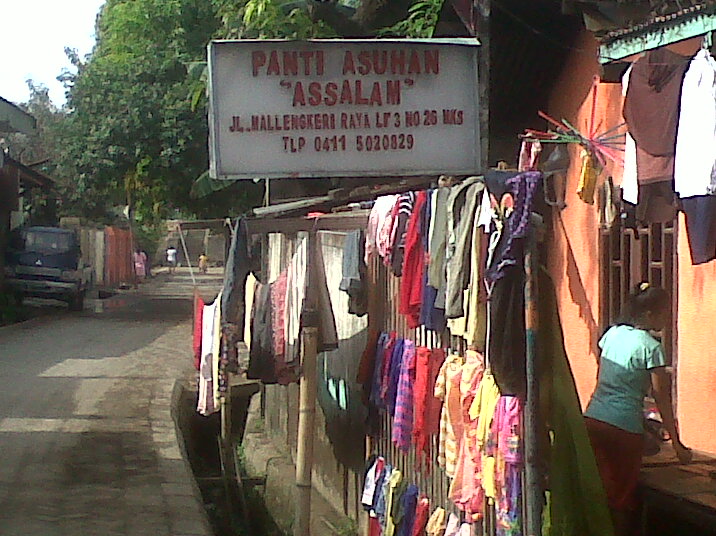 (Suasana Panti asuhan yatim assalam)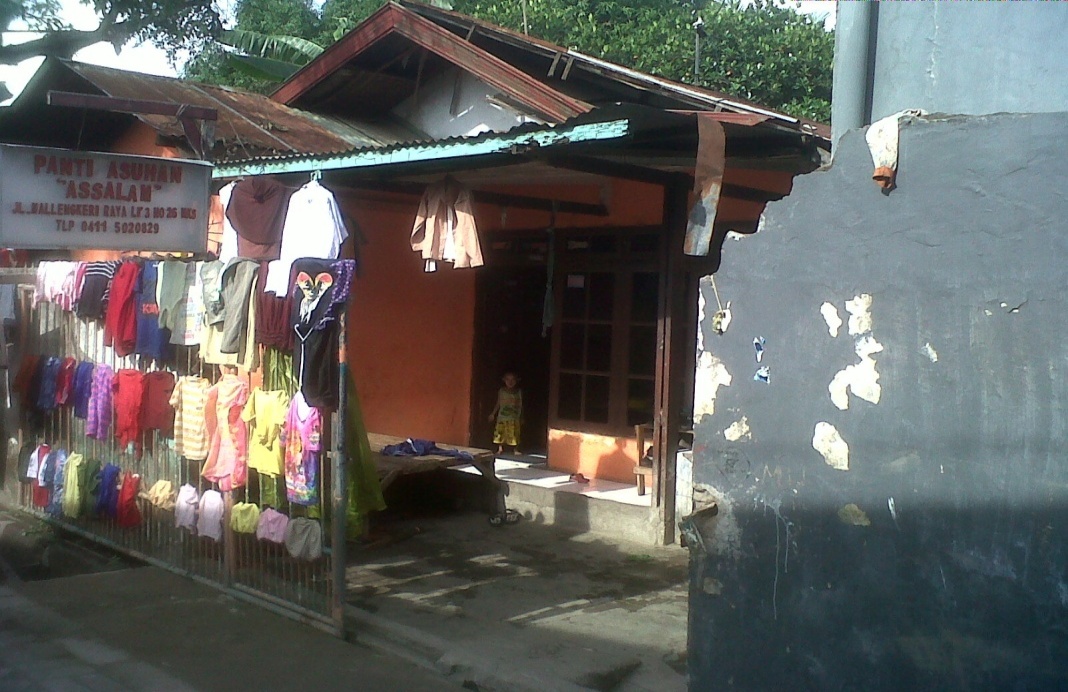 (Kondisi Panti Asuhan Yatim Assalam )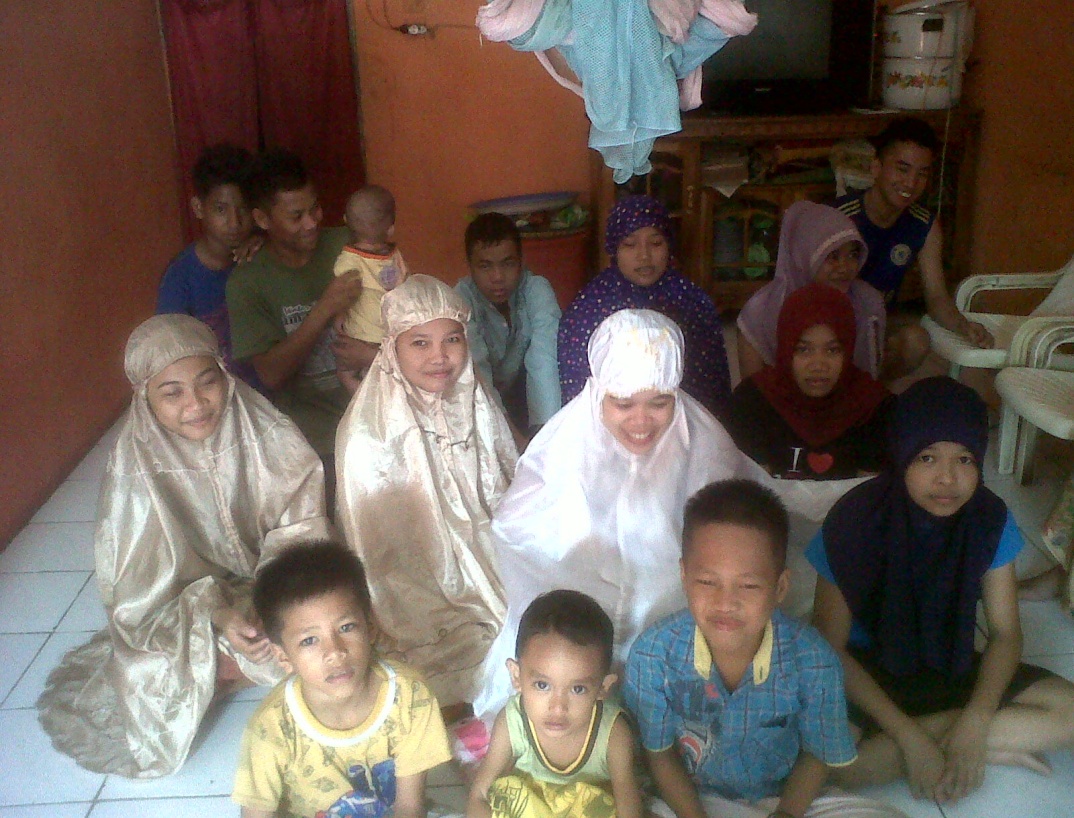 (anak asuh setelah kegiatan pengajian)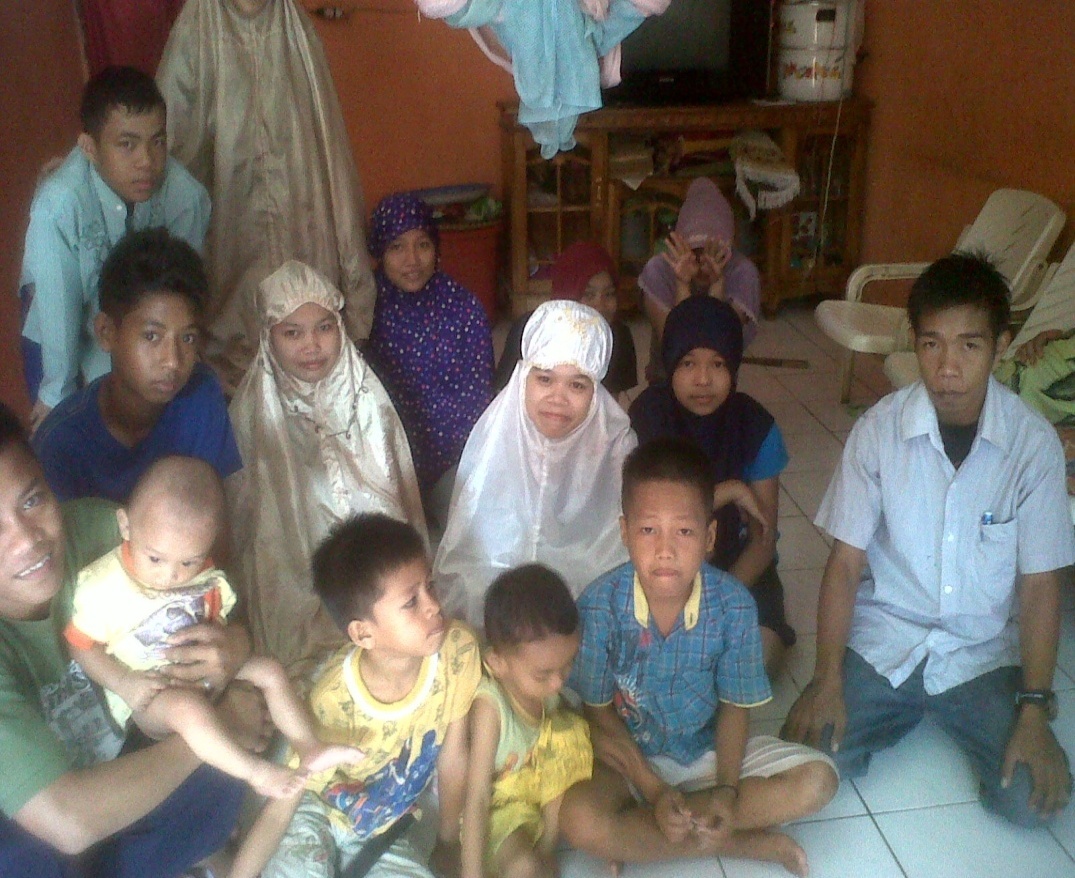 (peneliti dengan anak asuh dipanti asuhan yatim assalam)FokusDeskripsiTeknikSumber DataPerilaku kemandirian anak yatim setelah lepas dari pengasuhanPerilaku kemandirian anak yatimAspen EkonomiAspek SosialFaktor-faktor yang mempengaruhi perilaku kemandirian anak yatimLingkunganPola asuhWawancaraWawancaraAnak yatimOrang tua anak yatimPimpinan panti asuhanPengasuh pantiOrang tua anak yatimAnak asuh